2022年度整体支出绩效自评报告   单位名称（盖章）：长沙市开福区园林绿化维护中心一、基本情况（一）单位基本情况1．主要职能。主要负责开福区园林绿化维护作业标准的制定、计划编制和组织实施；负责全区园林绿化工程指导、跟踪及作业质量监督考核；负责全区公共绿地的巡查管理，公共绿地临时占用、城市树木伐移的前期查勘；负责组织实施全区的义务植树、古树名木保护、花园式单位创建、公共绿地的规划与控制。2．机构情况。长沙市开福区园林绿化维护中心机构设置为“一室七科五园区”，即办公室、财务科、生产维护科、安全督查科、绿化管理科、工程技术科、物资采购科、创城办；下设湘江风光带管理办公室、月湖公园管理办公室、社区公园管理办公室、秀峰山公园管理办公室、青竹湖片区管理办公室共五个生产维护部门。3．人员情况。在职在编正式员工55人，其中领导班子4人，改非领导3人。退休职工86人。临聘人员539人，其中机关临聘11人、专技人员5人、一线临聘523人。（二）单位年度整体支出绩效目标，区级专项资金绩效目标、其他项目支出（除区级专项资金以外）绩效目标1、党建工作：公园支部打造党建活动室，在3月植树节开展精品主题党日活动。2、创城工作：与开福区落实长沙市创城工作领导小组配合，与义务植树基地建设、古树名木复壮养护工作相结合，落实社区公园建设、新建或提质道路项目建设等各项工作。3、推进开福区落实长沙市创建国家生态园林城市工作。4、2022年根据市林业局、市绿委的工作要求，我中心需建设1个义务植树基地，5个植保基地。5、园林中心将按照市局要求认真完成我区2022年濒危衰弱古树复壮工作任务。6、立足主责主业，园林维护精细化，做实做优日常工作。严格落实河湖林长制工作，7、建立健全安全岗位制度，更加细致地做好安全生产工作。二、一般公共预算支出情况（一）基本支出情况2022年年初预算收入12481.59万元，基本支出5432.3万元，项目支出7049.29万元。基本支出中人员经费5259.70万元，占基本支出96.82%，日常公用经费172.6万元，占基本支出3.18%。人员经费中在职人员经费支出1569.13万元，退休人员经费支出851.08万元，机关临聘人员经费支出148.35万元，专业技术人员经费支出55.04万元，一线临聘人员经费支出2636.1万元。项目支出情况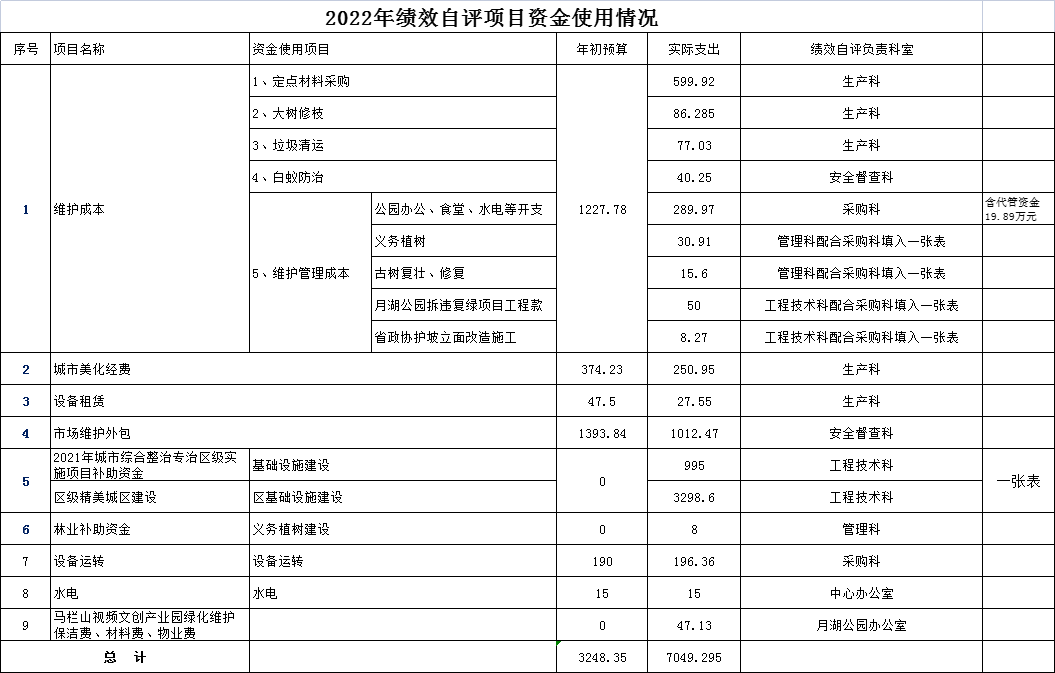 政府性基金预算支出情况。无。国有资本经营预算支出情况  无。社会保险基金预算支出情况无。部门整体支出绩效情况开福区园林绿化维护中心不断提质园林绿化工作，坚持党建引领，切实做到园林维护精细化，绿化管理精致化，项目建设精美化，全面推进各项任务指标落实。整体支出绩效情况如下：运行成本方面 2022年一般公共财政预算收入8541.02万元，年中预算调整12481.6万元，实际支出12481.6万元，其中人员经费5259.70万元，公用经费支出172.6万元，维护成本支出2700.57万元，上级资金补助1003万元，开福区精美城区建设资金3298.6万元，绿化恢复支出47.13万元。预算执行率达100%。（二）管理效率方面党建工作：园林中心始终将增强干部政治修养作为首要工作任务，坚持每月开展党章党规专题课堂，积极邀请党校老师进行授课，2022年共开展20次党组理论学习，11次党章党规讲习所（专题课堂），机关支部与公园支部共开展22次支部委员会、主题党日活动，通过党组会、党风廉政建设会议、职工大会、中层以上负责人会议、谈心谈话等方式形成逢会必学、学必深思的学习理念，确保意识形态领域绝对安全，引领中心深化落实主责主业。推动清廉文化工作：园林中心制定开园党发[2022]4号《关于推进清廉园林建设的实施方案》；坚持每一季度开展党风廉政建设工作会议，严格执行“三重一大”会议议事制度要求，积极邀请区纪委驻城管局纪检组参与重大事项决策，及时开展谈心谈话、批评教育，防范化解风险。（三）履职效能方面，主责主业，认真落实精细化管养1、完成绿地面积核量。2022年，园林中心完成开福区公共绿地核量工作，上报公共绿地面积为8290312㎡。2、日常绿化维护，应对今夏高温干旱持续情况，园林中心全面启动抗旱保苗特级预案，合力保障抗旱保苗工作实效。共计修剪乔木约10万株，清理垃圾约1.4万吨，浇水约22万吨，除杂约1884万㎡，中耕作围约16万㎡，补种乔、灌木约58万株，栽种摆放草花约120万盆。3、开展春季工作培训会。4月24日，邀请市城管局、园林绿化相关工作的专家、教授，对生产部门的工作人员进行园林绿化维护春季工作专业知识培训，提高广大干部职工专业素养及业务能力，规范作业行为，确保员工安全工作、高效工作、高品质工作。4、、处置110处警、数字化案卷。数字化平台共计接收案卷12962条，回退3730条，实际处置9232条。网格化平台共计接收案卷176条，回退71条、实际处置105条。110案卷共计接收18条，已处置18条，处置率100%。5、12345市民热线工单处置情况。共处置工单1127条，满意度98%，处置率100%。6、河长制工作。在湘江、浏阳河、捞刀河风光带共计修剪除杂约1200万㎡,修剪苗木约13万株,清扫保洁约1400万㎡,运枯枝、落叶和垃圾约6000吨,补铺草皮约1.8万㎡,补栽苗木约11.5万株,处置卫生保洁案卷36条。（四）社会效应方面，结合“创城”指标打造市民满意项目。1、建设项目：2022年，我中心自主实施的项目共22个，其中街角花园项目建设7个，风光带及河堤平台提质改造项目类3个，道路绿化提质建设项目类6个，市、区相关部门及领导交办任务6个。其中，已完成实施项目6个，山月公园（一期）建设项目因山体存在安全隐患，已报市城管局及区政府同意终止实施，欣彤路新建配套设施建设项目、湘江风光带基础设施提质建设项目、湘江世纪城沿线河堤二级平台提质改造项目预计12月开工，所有绿化考核项目将于12月底全部完工。2、安全生产工作：持续加强安全隐患大排查。我中心共开展各类安全检查17次，排查事故隐患76处，现已全部完成整改，完成应急处突85余起，出动80余人次，车辆70台次，未出现重大安全事故。日常督查工作。园林中心坚持跟踪督查，全程监管，确保日常督查工作的落实到位。共计下发整改通知书516份，已整改318份。蓝天保卫战工作。持续实施大气污染防治行动，今年出动人员8万人次，车辆1万余台次，除杂700万余㎡，打草500余万㎡，清扫600余万㎡，修剪300余万㎡，打药60余吨，浇水1万余吨，清理死株4万余株，补栽草皮苗木30万余㎡。持续加强对公园湖水治理和周边环境整治，切实改善月湖公园水质及周边生态环境。2022年，在蓝天保卫战工作考核通报中，园林中心于5月获得B类单位一等奖，其余月份均为二等奖。市民对蓝天保卫战工作开支表示积极反响。可持续发展能力方面开展2022年义务植树活动，本年度共建设2个义务植树基地，包括中青路市级义务植树基地和万家丽路区级义务植树基地；设置6个植保基地，包括月湖公园市级义务植保基地1个，及湘江风光带（中山路-湘雅路）、植基塔公园、捞刀河风光带（滨江北路段）、秀峰山公园及栖凤路社区公园5个区级植保基地。落实程序化前置查勘。园林中心严格按照前置查勘流程进行证前查勘并落实证后巡查，做好临占公共绿地的规范管理，共计完成51家单位临时占绿、城市树木伐移申请的现场查勘，共出具现场查勘意见51份。为城市绿化品质提升打好基础。服务对象满意度方面 园林工作服务对象范围较广，提升绿化品质，为广大市民创造良好的居住环境，建设人民满意公园，给市民提供舒适的休闲娱乐空间，积极开展蓝天保卫战工作，持续实施大气污染防治行动。为全区绿化品质的提升提供有力保障。存在的问题及原因分析部分项目结转资金存量大。如城市美化经费、设备租赁经费，主要原因是项目结算不及时，虽存在变化因素，但结转指标较大，需进一步加大执行力度，减少年末结转资金数。经21年对市场服务外包重点绩效评价以来，外包各类问题得到了很大的改善和解决，但仍然有外包单位主体责任意识不强的问题，说什么做什么，不能很好的预知风险，防范意识不强；另外包单位购买社会保险的问题，基于显示情况考虑，暂时以给员工社保补助的方式解决问题。内部控制待加强，采购单位对于内部控制制度重视程度不够，执行内控制度不到位。下一步改进措施1、细化预算编制，加强预算管理意识，严格按照预算编制的相关制度和要求进行预算编制，全面编制预算项目，优先保障固定性的的费用支出项目，尽量压缩变动性的项目，提高预算编制的科学性、严谨性和可控性。2、强化预算执行。严格按照预算项目进行，不得随意调整和变更预算，确保预算的刚性，做好与上级财政的衔接协调，保障项目资金投入进度，发挥预算资金的使用效益。3、坚持财务分析。每季度进行财务收支分析，对收支不合理现象做出预警，落实项目专项的报批进度和指标下达，加强项目实施进度跟踪，开展项目绩效评价，确保项目绩效目标完成。九、绩效自评结果拟应用和公开情况  我中心认真开展绩效自评，并按上级要求做好公开工时。其他需要说明的情况。无。